KARTA ZGŁOSZENIA DZIECKA NA OBIADY W STOŁÓWCE SZKOLNEJ 
PRZY SZKOLE PODSTAWOWEJ NR 2 W MARKACH
W ROKU SZKOLNYM 2023/2024Imię i nazwisko dziecka   ………………………………………………………. Klasa  ………  Wychowawca   …………………………………………………………………….Adres zamieszkania        ……………………………………………………………………………Kontakt telefoniczny  ………………………………email *…………………………………………Dziecko będzie korzystało z jednodaniowego obiadu :codziennie przez cały rok szkolny / w miesiącu ……………………………(właściwe podkreślić)w określone dni tygodnia ( proszę podać, które)……………………………………………*konieczne jest podanie email do prawidłowego funkcjonowania programu e-stołówkaNiniejszym wyrażam zgodę na przetwarzanie danych osobowych zawartych w karcie, do użytku wewnętrznego intendenta w Szkole Podstawowej nr 2 w Markach.Oświadczam, że zapoznałam/em  się z zasadami odpłatności za obiady
 i akceptuję je.      Marki, dnia   ………………….                           …………………………….                                                                                                                                                         Data i podpis rodzica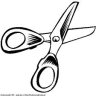   tutaj proszę odciąć   ………………………………………………………………………………………………………………………………………………………………….ZASADY ZAPISU NA OBIADY I ODPŁATNOŚCI W STOŁÓWCE SZKOLNEJ 
przy Szkole Podstawowej nr 2 w Markach .Aby zapisać dziecko na obiady należy wypełnić kartę zgłoszenia i dokonać płatności wg poniższych zasad:Rodzice/opiekunowie prawni zobowiązani są do terminowego uiszczania opłat za obiady.Należność należy regulować do 10-ego dnia każdego miesiąca.Wpłaty należy uiszczać wyłącznie na niżej podany nr konta bankowego (obiadowego): 28 8015 0004 0220 1612 2021 0103
 Warszawski Bank Spółdzielczy(w tytule należy podać dane dziecka, klasę, oraz dni, w których dziecko korzystać będzie z obiadów w bieżącym miesiącu), w przypadku braku tych danych lub nieczytelnej informacji, wpłaty będą odsyłane na konto, z którego dokonano wpłaty).Intendent zobowiązany jest do informowania uczniów i rodziców/opiekunów prawnych o wysokości opłat za obiady. Konieczne jest podanie adresu email na który będzie przychodziła indywidualna wiadomość z kwotą do zapłaty.  
Ogłoszenia zamieszczane są na tablicy ogłoszeń w poczekalni dla Rodziców oraz indywidualnie na adres email.
Podane informacje zawierają kwotę, jaką należy uiścić, w poszczególnych miesiącach.Przesłane przez rodziców/opiekunów prawnych kwoty muszą być zgodne z podanymi w ogłoszeniu.Przelewy powinny być dokonane w takim terminie, aby do dnia 10-ego bieżącego miesiąca znalazły się na koncie.Koszt jednego obiadu wynosi 8,00 zł.Składając kartę zgłoszenia dziecka na obiady, akceptują Państwo regulamin, który znajduje się na stronie internetowej sp2marki.edupage.org.